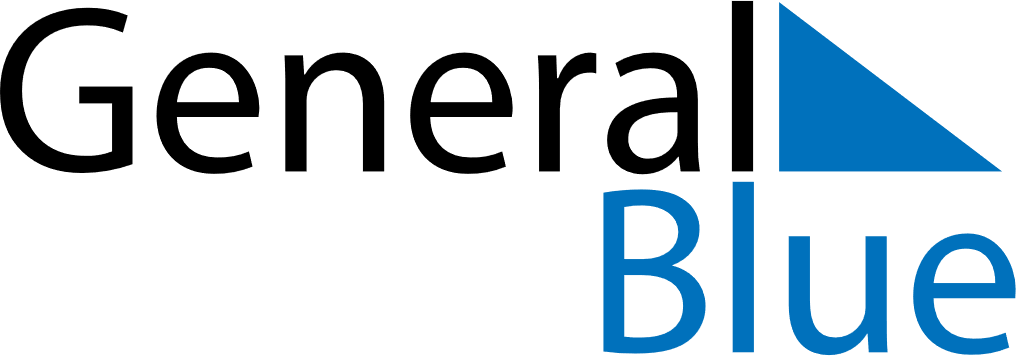 January 2020January 2020January 2020El SalvadorEl SalvadorSUNMONTUEWEDTHUFRISAT1234New Year’s Day56789101112131415161718Firma de los Acuerdos de Paz19202122232425262728293031